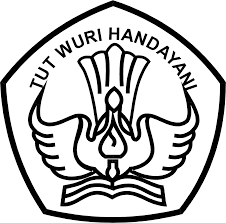 RENCANA PELAKSANAAN PEMBELAJARAN(RPP)MATA PELAJARAN	: PENDIDIKAN AGAMA KRISTEN DAN				  BUDI PEKERTIKELAS /SEMESTER	: XI  MIA-IIS / GenapPENYUSUN		: YETHIE BESSIE, M.Pd.K.DIREKTORAT PEMBINAAN SMADIREKTORAT JENDERAL PENDIDIKAN DASAR DAN MENENGAHKEMENTERIAN PENDIDIKAN DAN KEBUDAYAAN2017RENCANA PELAKSANAAN PEMBELAJARANSatuan Pendidikan	: SMA Negeri 52 JakartaMata Pelajaran	: Pendidikan Agama Kristen dan Budi PekertiKelas / Semester	: XI  MIA-IIS / GenapMateri Pokok	: Keluarga dan Sekolah Sebagai Lembaga PendidikanAlokasi Waktu	: 15 X 45 menit (5 X pertemuan)Kompetensi Inti, Kompetensi Dasar dan Pencapaian Indikator Kompetensi Tujuan PembelajaranMelalui pembelajaran aktif ini peserta didik mengubah perilaku sesuai pembelajaran yaitu mengutamakan keluarga sebagai anugerah Tuhan, membangun persekutuan iman di dalam keluarga dan hidup pribadi dan menghidupi iman kepada Kristus dalam kehidupan keluarga dan pribadi.Materi PembelajaranPendidikan menurut AlkitabPengertian pendidikan menurut AlkitabPendidikan dalam AlkitabTujuan pendidikan dalam AlkitabPendidikan dalam keluarga KristenPendidikan iman: Kristus pusat keluargaPola pendidikan yang meneladani KristusKeluarga Kristen menghadapi tantangan kehidupan modernPeran keluarga dan sekolah sebagai lembaga pendidikanKedudukan keluarga sebagai lembaga pendidikanKedudukan sekolah sebagai lembaga pendidikanPeran orang tua sebagai pendidikHubungan keluarga dan sekolah sebagai lembaga pendidikanModel/Metode PembelajaranModel pembelajaran: discovery learningMedia/AlatMedia	: Peta konsepAlat	: Laptop, LCD, jaringan internet, karton, kertas Arturo, kertas origami,  gunting, lem, spidol dan alat tulisSumber BelajarAlkitab, Jakarta : Lembaga Alkitab Indonesia, 2012Buku PAK & Budi Pekerti SMA/K Kelas XI, Jakarta : BPK Gunung Mulia, 2014Ensiklopedi Alkitab Masa Kini Jilid I & II, Jakarta: YKBK, 2011Konkordansi Alkitab, Jakarta : BPK Gunung Mulia, 1993Kamus Besar Bahasa Indonesia Edisi III, Jakarta: Balai Pustaka, 2005Menjelang Masa Remaja, Jakarta : BPK Gunung Mulia, 2002Selamat Menabur, Jakarta : BPK Gunung Mulia, (cet.16), 2012Selamat Berkerabat, Jakarta : BPK Gunung Mulia (cet.6) 2012Selamat Ribut Rukun, Jakarta : BPK Gunung Mulia, 2013Selamat Berbuah, Jakarta : BPK Gunung Mulia, 2014The family, Mariage and Sosial Change, t.p.Kegiatan Pembelajaran Pertemuan 1-3. Metode discovery learningMateri: Pendidikan menurut AlkitabPendidikan dalam keluarga KristenIndikator pencapaian kompetensi (IPK):Menerima keluarga sebagai lembaga pendidikan yang utamaMengakui peran keluarga sebagai lembaga pendidikan yang utama dan pertamaMengimani karya Tuhan melalui keluarga yang memberikan pendidikan imanMensyukuri karya Tuhan melalui keluarga dalam pendidikan anak-anak karunia-NyaMenerima orangtua sebagai pendidik utama dan pertama dalam keluargaBerterima kasih kepada orangtua sebagai pendidik utama dan pertama dalam keluargaMenerima dan menaati pendidikan iman yang diberikan keluargaMembangun pertumbuhan iman melalui doa, baca Alkitab dan persekutuan rohaniMenjelaskan peran keluarga sebagai lembaga pendidikan yang utama dan pertama.Mengidentifikasi peran keluarga bagi pendidikan anak/remaja dalam kehidupan modern.Meneliti pendidikan yang wajib diberikan keluarga (orangtua) kepada anak-anaknya.Menganalisis peran keluarga Kristen dalam pendidikan iman anak/remaja.Melakukan wawancara tentang peran keluarga dan sekolah sebagai lembaga pendidikan.Merancang peta konsep dalam rangka kegiatan gallery walk.Melakukan gallery walk.Langkah-langkah/sintaks pembelajaranPenilaian, Pembelajaran Remidial dan PengayaanPenilaianJenis/ teknik penilaianKompetensi Sikap: Observasi dengan jurnal JurnalKompetensi Pengetahuan :Penugasan : wawancaraTes Tertulis : UraianKompetensi Keterampilan:Unjuk kerja  laporan hasil wawancaraProduk  peta konsepProduk  dokumentasi foto dan video pada saat wawancara dan Pembelajaran RemidialPembelajaran remedial dilakukan bagi siswa yang belum tuntas dalam pencapaian kompetensi.Tahapan pembelajaran remedial dilaksanakan melalui remidial teaching (klasikal), atau tutor sebaya, atau penugasan dan diakhiri dengan tes.Tes remedial, dilakukan sebanyak 3 kali dan apabila setelah 3 kali ters remedial belum mencapai ketuntasan, maka remedial dilakukan dalam bentuk tugas tanpa tes tertulis kembali.PengayaanMembaca buku seri selamat : selamat ribut rukun, karangan Andar Ismail, Jakarta : BPK Gunung Mulia, 2013. Membaca buku seri selamat : selamat berbuah, karangan Andar Ismail, Jakarta : BPK Gunung Mulia, 2014. Bagi siswa yang sudah mencapai nilai ketuntasan diberikan pembelajaran pengayaan sebagai berikut:Siwa yang mencapai nilai  diberikan materi masih dalam cakupan KD dengan pendalaman sebagai pengetahuan tambahanSiwa yang mencapai nilai  diberikan materi melebihi cakupan KD dengan pendalaman sebagai pengetahuan tambahan.Pengesahan	Mengetahui,					Jakarta, 20 Desember 2016	Kepala SMA Negeri 52 Jakarta			Guru Mata Pelajaran,	Ali Mukodas, S.Pd., M.Si.			Yethie Bessie, S.Th., M.Pd.K.	NIP.197024061998031015			NIP.197309262007102002LAMPIRAN-LAMPIRANUraian Materi (pokok-pokok materi)Panduan WawancaraKisi-kisi Penilaian HarianSoal Penilaian HarianRubrik Penilaian HarianAnalisis Hasil Penilaian Harian (file terpisah)Video Pembelajaran (file terpisah)LAMPIRAN-LAMPIRANUraian MateriPendidikan menurut AlkitabPengertian pendidikan menurut AlkitabPendidikan dalam AlkitabTujuan pendidikan dalam AlkitabPeran keluarga dan sekolah sebagai lembaga pendidikanKedudukan keluarga sebagai lembaga pendidikanKedudukan sekolah sebagai lembaga pendidikanPeran orang tua sebagai pendidikHubungan keluarga dan sekolah sebagai lembaga pendidikanPendidikan dalam keluarga KristenPendidikan iman: Kristus pusat keluargaPola pendidikan yang meneladani KristusKeluarga Kristen menghadapi tantangan kehidupan modernRefleksiUntuk refleksi ini, peserta didik dapat memilih satu atau dua atau melakukan ketiganya.Manfaat pendidikan keluarga berdasarkan pengalaman pribadiSampai saat ini kamu masih berada dalam asuhan kedua orang tuamu dan semua keluarga besarmu. Kamu diminta untuk menuliskan manfaat pendidikan keluarga yang telah kamu rasakan dan terima sampai saat ini. Dalam tulisan tersebut, sampaikan keinginan dan harapanmu tentang masa depan keluarga dan dirimu sendiri sebagai doamu kepada Tuhan. Kamu dapat membuat refleksi dalam bentuk narasi atau mendeskripsikannya berdasarkan panduan berikut :Apa saja yang kamu terima melalui pendidikan dalam keluargamu.Manfaat yang kamu rasakan atau alami dari pendidikan tersebut.Apa yang kamu inginkan atau hendak lakukan karena manfaat tersebut.Apa pendapatmu tentang keluargamu yang telah mendidikmu selama ini.Apa yang seharusnya kamu lakukan setelah menerima pendidikan dalam keluarga. Tulisan ini menjadi salah satu refleksi diri dari pembelajaran dan dapat disusun dalam bentuk portopolio yang dapat kamu serahkan kepada guru atau pembimbingmu.Dampak pendidikan di sekolah berdasarkan pengalaman pribadiBerapa lama kamu menghabiskan waktu untuk mengikuti pendidikan secara formal di sekolah? Tentu banyak pengalaman yang telah kami lewati. Saat ini kamu diminta untuk menuliskan salah satu pengalaman yang sangat berarti bagi dirimu selama mengikuti pendidikan formal tersebut. Dalam tulisan tersebut sampaikan keinginan dan kerinduan tentang masa depan sekolah tempat kamu dididik dan masa depanmu sendiri sehubungan dengan pendidikan sekolah tersebut. Serahkan tulisanmu kepada guru atau pembimbing di sekolahmu sebagai refleksi diri setelah mengikuti pembelajaran dan menjadi salah satu bukti pembelajaran dalam bentuk portopolio.Merefleksikan peran keluarga dan sekolah sebagai lembaga pendidikan melalui salah satu karya (peta konsep, puisi, gambar, kliping, dan sebagainya)Dalam bagian ini kamu diminta untuk merefleksikan peran keluarga dan sekolah dalam pendidikanmu selama ini. Kamu diberikan keleluasaan untuk merefleksikannya yaitu kamu dapat memilih salah satu cara seperti membuat puisi, melukis gambar, membuat kliping atau cara lain yang dapat kamu lakukan untuk menyatakannya dalam sebuah karya. Hasil karya tersebut diserahkan kepada guru atau pembimbing di sekolahmu dan menjadi salah satu bukti pembelajaranmu.Panduan WawancaraPetunjuk:Tentukan satu tokoh yang akan diwawancarai dengan beberapa kriteria berikut (tidak harus semua kriteria dipenuhi oleh tokoh tersebut): memahami pendidikan dalam keluarga Kristenmemahami pendidikan yang diberikan melalui sekolahmemahami cara mendidik anak dalam keluarga Kristenmudah dihubungi untuk diwawancarai (atau dilingkungan sekolah)Kalian dapat mengembangkan pertanyaan-pertanyaan lebih bervariasi, luas dan mendalam.Berikut adalah contoh pertanyaan yang dapat dijadikan acuan untuk dikembangkan:Mengapa keluarga menjadi tempat pendidikan pertama dan utama?Peran penting apa yang harus dipenuhi oleh keluarga dalam pendidikan anak?Apa yang paling penting dan yang harus dilakukan keluarga Kristen dalam pendidikan iman?Mengapa harus dilakukan pendidikan iman Kristen di dalam keluarga?Mengapa keluarga dan sekolah harus bekerja sama dalam pendidikan anak?Bagaimana seharusnya sekolah menjalankan fungsinya sebagai lembaga pendidikan?Lembar Kerja Wawancara	Hari/Tgl. wawancara	: …………….	Yang diwawancarai	: …………….	Topik wawancara	: …………….Melampirkan foto-foto pada saat wawancara, bahkan lebih baik lagi jika disertakan dengan rekaman video, silakan dikirimkan melalui WA.	Kelompok	: ………….	Nama anggota	: 1...………….		  2……………		  3……………Kisi-Kisi Penilaian HarianSoal Penilaian HarianSetelah menyelesaikan kegiatan belajar dalam kompetensi ini, kamu diminta untuk menganalisis beberapa kisah keluarga dalam Alkitab, sebagai berikut :Ishak dan Ribka, bacalah Kejadian. 27-28:9Mengapa Ishak dan Ribka mendidik dengan cara seperti itu?-----------------------------------------------------------------------------------------------------------------------------------------------------------------------------------------------------------------------------------------------------------------------------------------------------------------------,Menurut pendapatmu, bagaimana dampak pola asuh Ishak dan Ribka terhadap kedua anaknya?------------------------------------------------------------------------------------------------------------------------------------------------------------------------------------------------------------------------------------------------------------------------------------------------------------------------Menurut pendapatmu, mengapa Esau dengan mudah menyerahkan hak kesulungannya kepada Yakub?------------------------------------------------------------------------------------------------------------------------------------------------------------------------------------------------------------------------------------------------------------------------------------------------------------------------Yakub dan Rahel, bacalah : Kejadian 37Mengapa Yakub dan Rahel menerapkan pola pendidikan seperti itu kepada anak-anaknya?------------------------------------------------------------------------------------------------------------------------------------------------------------------------------------------------------------------------------------------------------------------------------------------------------------------------Menurut pendapatmu, mengapa Yusuf dapat bertumbuh menjadi pribadi yang dewasa menghadapi semua masalah?------------------------------------------------------------------------------------------------------------------------------------------------------------------------------------------------------------------------------------------------------------------------------------------------------------------------Rumuskan pelajaran berharga dari kisah ini?------------------------------------------------------------------------------------------------------------------------------------------------------------------------------------------------------------------------------------------------------------------------------------------------------------------------Eunike dan Lois, 2 Timotius 1:3-8Apa alasan Eunike dan Lois mendidik Timotius dengan pendidikan iman yang kuat?------------------------------------------------------------------------------------------------------------------------------------------------------------------------------------------------------------------------------------------------------------------------------------------------------------------------Menurut pendapatmu, apakah yang dihasilkan oleh Eunike dan Lois dalam mendidik Timotius?------------------------------------------------------------------------------------------------------------------------------------------------------------------------------------------------------------------------------------------------------------------------------------------------------------------------Menurut pendapatmu, bagaimana cara Timotius menghadapi banyak kesulitan dalam hidupnya?------------------------------------------------------------------------------------------------------------------------------------------------------------------------------------------------------------------------------------------------------------------------------------------------------------------------Di usianya yang masih muda Timotius sudah mendapat tugas berat yang semestinya menjadi tanggung jawab orang dewasa. Mengapa Timotius dipercayai untuk tugas tersebut?------------------------------------------------------------------------------------------------------------------------------------------------------------------------------------------------------------------------------------------------------------------------------------------------------------------------Menganalisis peran sekolah sebagai lembaga pendidikanKamu telah mengikuti pendidikan formal di sekolah sejak Taman Kanak-kanan hingga kini kelas sebelas di sekolah menengah atas atau sekolah menengah kejuruan. Bagaimana peran sekolah sebagai lembaga pendidikan bagi kemajuan dan masa depan pendidikanmu sesungguhnya? Sekarang kamu diminta untuk melakukan analisis terhadap peran sekolah sebagai lembaga yang sekian lama mendidik kamu, melalui kisah berikut :Andi adalah anak laki-laki yang baru saja duduk di kelas X pada sebuah SMA favorit di kotanya. Andi sangat bersemangat untuk sekolah di sekolah tersebut dan merasa senang karena memiliki teman-teman yang sangat banyak dan baik padanya. Tetapi suatu hari Andi mulai merasa kurang nyaman dan merasa dengan kehadiran kakak kelas yang setiap hari menunggu setoran uang dari Andi. Andi harus selalu mengumpulkan uang dari teman-teman sekelasnya untuk disetor kepada kakak kelasnya. Andi terpaksa melakukan hal ini karena takut dipukuli oleh kakak kelasnya. Tetapi sebenarnya Andi juga merasa bersalah terhadap teman-teman sekelasnya. Karena tidak senang dengan keadaan ini akhirnya teman-teman sekelas Andi dipimpin oleh ketua kelas melaporkan hal ini kepada wali kelas untuk melindungi Andi dari perlakuan kakak kelasnya. Tetapi hal ini justru membuat Andi takut datang ke sekolah. Akhirnya Andi sering bolos dan tidak masuk sekolah. Andi merasa takut untuk diminta penjelasan tentang peristiwa tersebut. Andi sering bersembunyi di rumahnya jika jam sekolah usai dan keluar rumah seolah-olah hendak ke sekolah jika jam sekolah tiba, meskipun Andi tidak pernah lagi datang ke sekolah. Analisislah kasus tersebut diatas dengan mempertimbangkan hal-hal berikut :Bagaimana mestinya sekolah menilai masalah ini?Bagaimana mestinya tindakan dan upaya sekolah untuk mengatasi masalah ini?Apa yang harus dilakukan teman-teman Andi untuk menolong Andi?Apa yang mestinya dilakukan Andi?Apa solusi yang akan kamu tawarkan dan lakukan untuk mengatasi masalah ini?RUBRIK PENILAIAN DOKUMENTASI:Kegiatan yang sudah dilaksanakan peserta didik: discovery learning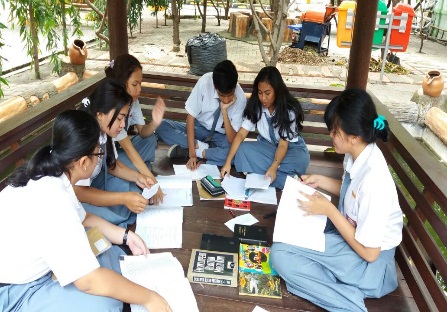 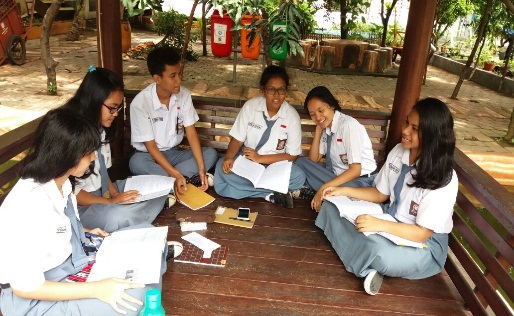 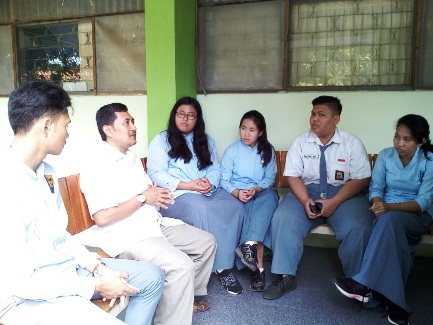 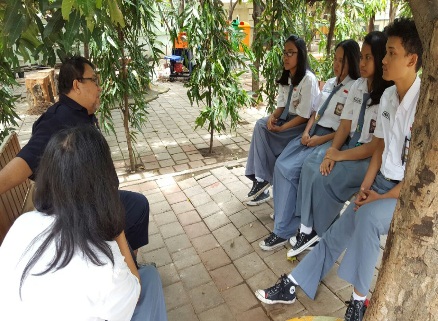 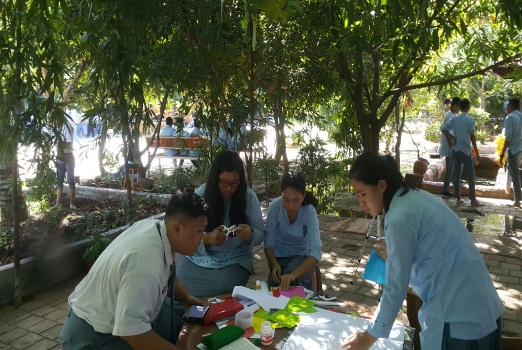 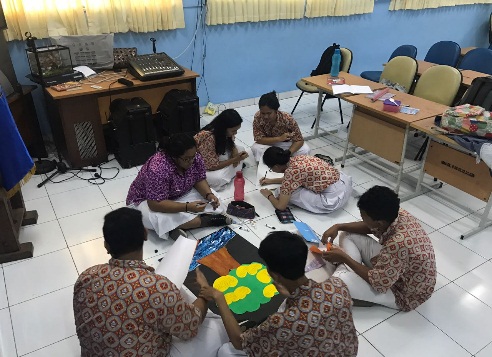 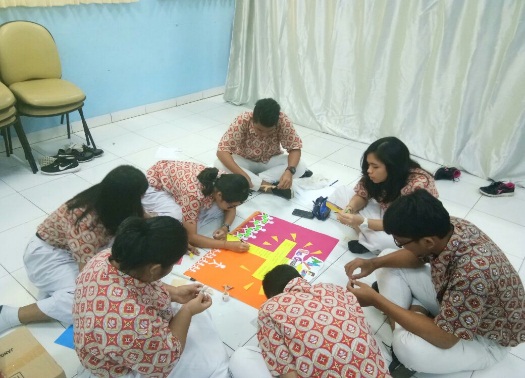 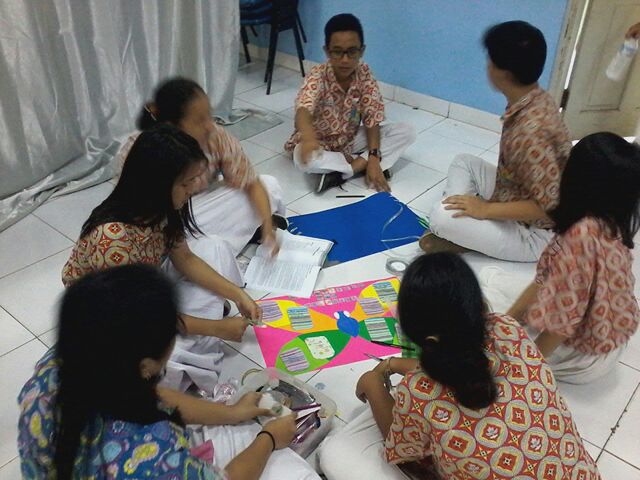 Kompetensi IntiKompetensi DasarIndikator Pencapaian KompetensiMenghayati dan mengamalkan ajaran agama yang dianutnya.Mengakui peran keluarga dan sekolah sebagai lembaga pendidikan utama dalam kehidupan masa kini.Menerima keluarga sebagai lembaga pendidikan yang utama.Mengakui peran keluarga sebagai lembaga pendidikan yang utama dan pertama.Mengimani karya Tuhan melalui keluarga yang memberikan pendidikan iman.Mensyukuri karya Tuhan melalui keluarga dalam pendidikan anak-anak karunia-Nya.Mensyukuri sekolah sebagai lembaga yang mendampingi keluarga dalam pendidikan anak.Mendoakan sekolah agar diberkati Tuhan dalam upaya pendidikannya.Menunjukkan peri-laku jujur, disiplin, bertanggung jawab, peduli (go-tong royong, kerja sama, toleran, da-mai), santun, res-ponsif, dan pro-aktif sebagai ba-gian dari solusi atas berbagai permasalahan da-lam berinteraksi secara efektif de-ngan lingkungan sosial dan alam serta menempat-kan diri sebagai cerminan bangsa dalam pergaulan dunia.Bersikap kritis dalam menyikapi peran keluarga dan sekolah sebagai lembaga pendidikan utama dalam kehidupan masa kini.Menerima orangtua sebagai pendidik utama dan pertama dalam keluarga.Berterima kasih kepada orangtua sebagai pendidik utama dan pertama dalam keluarga.Menerima dan menaati pendidikan iman yang diberikan keluarga.Membangun pertumbuhan iman melalui doa, baca Alkitab dan persekutuan rohani.Menerima pendidikan yang diberikan sekolah dengan sikap positif.Mengembangkan diri sesuai keahlian dan potensi diri.Memahami, mene-rapkan, dan meng-analisis pengeta-huan faktual, kon-septual, prosedural, dan metakognitif berdasarkan rasa ingin tahunya ten-tang ilmu pengeta-huan, teknologi, seni, budaya, dan humaniora dengan wawasan kemanu-siaan, kebangsaan, kenegaraan, dan peradaban ter-kait penyebab fenome-na dan kejadian, serta menerapkan pengetahuan pro-sedural pada bi-dang kajian yang minatnya untuk memecahkan masalah.Memahami peran keluarga dan sekolah sebagai lembaga pendidikan utama dalam kehidupan masa kini.Menjelaskan peran keluarga sebagai lembaga pendidikan yang utama dan pertama.Mengidentifikasi peran keluarga bagi pendidikan anak/remaja dalam kehidupan modern.Meneliti pendidikan yang wajib diberikan keluarga (orangtua) kepada anak-anaknya.Menganalisis peran keluarga Kristen dalam pendidikan iman anak/remaja.Menganalisis cara keluarga Kristen menanamkan pendidikan iman kepada anak-anaknya.Menganalisis kerjasama keluarga dan sekolah dalam pendidikan remaja di tengah tantangan kehidupan modern.Menganalisis kasus putus sekolah dan cara mengatasinya.Mengolah, menalar, dan menyaji dalam ranah konkret dan ranah abstrak ter-kait dengan pe-ngembangan dari yang dipelajarinya di sekolah secara mandiri, bertindak secara efektif dan kreatif serta mam-pu menggunakan metoda sesuai kaidah keilmuanMembuat proyek yang berkaitan dengan peran keluarga dan sekolah sebagai lembaga pendidikan utama dalam kehidupan masa kini.Melakukan wawancara tentang peran keluarga dan sekolah sebagai lembaga pendidikan.Merancang peta konsep dalam rangka kegiatan gallery walk.Melakukan gallery walkMelakukan observasi terhadap kasus putus sekolah.KegiatanDeskripsiDeskripsiAlokasi WaktuKegiatanKegiatan GuruKegiatan SiswaAlokasi WaktuPendahuluanMengecek kehadiran.Berdoa bersama.Menyimak bacaan Alkitab peserta didik.Menjelaskan garis besar dan tujuan pembelajaran.Menjelaskan metode yang akan dilakukan dalam pembelajaran.Mengorganisasikan peserta didikPeserta didik menyimak.Peserta didik memimpin doa.Peserta didik membaca Alkitab secara berurut.Peserta didik menyimak.Peserta didik menyimak.Membentuk kelompok dan mengidentifikasikan masalah secara umum3 x 20 menit = 60 menitIntiMemberikan stimulus.Mendampingi peserta didik memperdalam identifikasi masalah yang ingin dibahas peserta didikMendampingi dalam pengumpulan data Membimbing dalam pengolahan dataMendampingi kegiatan verifikasi data melalui gallery walkMenyimak diskusi kelompok dan proses perumusan kesimpulan sementaraMenyimak kesimpulan sementara dari kelompokMerumuskan kesimpulan akhir bersama peserta didikMembaca Efesus 6:1-9, Kolose3:18-21, Ulangan 6:1-25Membaca buku pelajaran halaman 72-76Mengidentifikasi masalah seputar keluarga, seperti:Mengapa keluarga menjadi lembaga pendidikan yang utama dan pertama?Siapa yang bertanggung jawab dalam pendidikan di dalam keluarga?Bagaimana cara keluarga Kristen mendidik anak-anaknya?Apa yang diajarkan oleh keluarga Kristen kepada anak-anaknya?Apa dampak pendidikan keluarga Kristen yang baik terhadap anak?Apa akibatnya jika keluarga tidak memberikan pendidikan yang baik kepada anak-anaknya?Bagaimana menghadapi anak-anak ‘special’ yang oleh kebanyakan orang dianggap nakal?Bagaimana keluarga Kristen mengajarkan dan mengembangkan pendidikan iman di dalam keluarga?Dan sesterusnya….Mengumpulkan data melalui sumber belajar pustakaMelakukan wawancara kepada: guru yang beragama Kristen, guru Bimbingan Konseling, Orangtua peserta didik, Pengerja Yayasan, Penginjil, Pendeta, Wakil Kurikulum.Mengolah dataMerancang dan menghasilkan bahan presentsi berupa peta konsepVerifikasi data melalui presentasi dan belanja informasi dalam kegiatan gallery walkMendiskusikan hasil belanja informasi dan merumuskan kesimpulan sementaraMenyampaikan kesimpulan sementara dari kelompokBersama guru merumuskan kesimpulan akhir3 x 85 menit = 175  menitPenutupMemberikan penguatan terhadap hasil eksplorasi dan elaborasi peserta didik yang sangat baikMengonfirmasi hasil eksplorasi dan elaborasi peserta didik yang kurang tepat atau bahkan masih salahGuru dan peserta didik menyimpulkan hasil belajarGuru memimpin doa bersama.Menyimak penjelasan guruMencatat hal-hal yang masih kurang tepat dengan masukan dari guruMencatat hasil simpulan bersama guruPeserta didik ikut berdoa3 x 30 menit = 90 menitNo.NamaHari/TanggalDeskripsiTindak LanjutParaf123No.PertanyaanJawabanNo.Kompetensi DasarBahan Kls/ Sems.Konten/MateriLevel KognitifIndikator Soal NomorSoalMemahami peran keluarga dan sekolah sebagai lembaga pendidikan dalam kehidupan modernMembuat proyek yang berkaitan dengan  peran keluarga dan sekolah sebagai lembaga pendidikan utamaX / GanjilKeluarga dan sekolah sebagai lembaga pendidikanPemahaman & pengetahuanMenyebutkanMengidentifikasiMenjelaskanMenentukanMengkategori-kanMengelompok-kanMenguraikanPenerapanMembedakanMenerapkanMemberi contohMenghubungkanMenginterpreta-siMembanding-kanPenalaranMenganalisisMengevaluasiMenyimpulkanMemecahkan masalahMemprediksiMensintesisDisajikan bacaan Alkitab dari Kejadian. 27-28:9, peserta didik dapat menguraikan cara Ribka dan Ishak mendidik anak-anaknyaDisajikan bacaan Alkitab dari Kejadian 37, peserta didik dapat menginterpretasi cara Ribka dan Ishak mendidik anak-anaknyaDisajikan bacaan Alkitab 2 Timotius 1:3-8 peserta didik dapat menganalisis peranan pendidikan iman bagi tumbuh kembang seseorang.Disajikan sebuah wacana, peserta didik dapat menganalisis pentingnya peran sekolah dalam pendidikan seorang remaja.1. a-cUraian2.a-cUraian3.a-d uraian4.a-e uraianNo.Tagihan Pada Penilaian HarianKata Kunci JawabanSkor1.aCara Ishak dan Ribka mendidikPilih kasihMemanjakanMembiarkanTidak menjawab43211.bHasil didikan Ishak dan RibkaEsau tidak punya prinsip, Yakub licikEsau taat kepada ayah, Yakub taat kepada ibuTidak menjawab4321Dst….